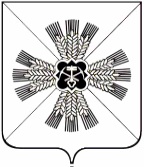 КЕМЕРОВСКАЯ ОБЛАСТЬПРОМЫШЛЕННОВСКИЙ МУНИЦИПАЛЬНЫЙ РАЙОНАДМИНИСТРАЦИЯПУШКИНСКОГО СЕЛЬСКОГО ПОСЕЛЕНИЯПОСТАНОВЛЕНИЕот « 17 »   сентября 2018     г. № 62-п                с. КраснинскоеОб организации обучения населения способам защиты и действиям в чрезвычайных ситуацияхВ соответствии со статьей 8 Федерального закона от 12.02.1998                 № 28-ФЗ «О гражданской обороне», статьями 3, 19 Федерального закона от 18.11.1994 № 69-ФЗ «О пожарной безопасности», статьей 11 Федерального закона от 21.12.1994 № 68-ФЗ «О защите населения и территорий от чрезвычайных ситуаций природного и техногенного характера», постановлением Правительства Российской Федерации от 04.09.2003 № 547 «О подготовке населения в области защиты от чрезвычайных ситуаций природного и техногенного характера» и в целях совершенствования порядка подготовки и обучения населения мерам пожарной безопасности, способам защиты от опасностей, возникающих при ведении военных действий или вследствие этих действий, способам защиты при чрезвычайных ситуациях:1. Утвердить прилагаемое Положение о подготовке и обучении населения Пушкинского сельского поселения мерам пожарной безопасности, способам защиты от опасностей, возникающих при ведении военных действий или вследствие этих действий, способам защиты при чрезвычайных ситуациях.2. Установить, что подготовка и обучение организуется в рамках единой системы подготовки населения мерам пожарной безопасности, способам защиты от опасностей, возникающих при ведении военных действий или вследствие этих действий, способам защиты при чрезвычайных ситуациях и осуществляется по соответствующим группам в организациях     (в том числе образовательных), а также по месту жительства.3. Настоящее постановление подлежит обнародованию на информационном стенде в администрации Пушкинского сельского поселения и размещению в информационно-телекоммуникационной сети «Интернет»  на официальном сайте администрации Промышленновского муниципального района  в разделе «Поселения».4. Контроль за исполнением настоящего постановления оставляю за собой.5. Постановление вступает в силу со дня подписания.ГлаваПушкинского сельского поселения                                       Г.А. БагрычУТВЕРЖДЕНО постановлением администрации Пушкинского сельского поселения от 17.09.2018 № 62-пПоложение о подготовке и обучении населения Пушкинского сельского поселения мерам пожарной безопасности, способам защиты от опасностей, возникающих при ведении военных действий или вследствие этих действий, способам защиты при чрезвычайных ситуациях1. Настоящее Положение определяет группы, задачи и формы обучения населения, проходящих подготовку и обучение способам защиты от опасностей, возникающих при ведении военных действий или вследствие этих действий, способам защиты при чрезвычайных ситуациях природного и техногенного характера (далее - чрезвычайные ситуации).2. В целях организации подготовки и обучения населения способам защиты от опасностей, возникающих при ведении военных действий или вследствие этих действий, способам защиты при чрезвычайных ситуациях, администрация Пушкинского сельского поселения:- организует и осуществляет обучение населения Пушкинского сельского поселения способам защиты от опасностей, возникающих при ведении военных действий или вследствие этих действий, а также при возникновении чрезвычайных ситуаций;- осуществляет обучение личного состава формирований и служб Пушкинского сельского поселения;- проводит учения и тренировки по защите от чрезвычайных ситуаций;- осуществляет организационно-методическое руководство и контроль за обучением работников, личного состава формирований и служб организаций, находящихся на территории Пушкинского сельского поселения;- создает учебно-консультационные пункты по гражданской обороне и организует их деятельность, обеспечивает повышение квалификации работников администрации Пушкинского сельского поселения, специально уполномоченных решать задачи по предупреждению и ликвидации чрезвычайных ситуаций и включенные в состав органов управления муниципального звена территориальной подсистемы единой государственной системы предупреждения и ликвидации чрезвычайных ситуаций;- создает для обучения неработающего населения (по месту жительства) при жилищно-эксплуатационных организациях, администрации Пушкинского сельского поселения учебно-консультационные пункты по гражданской обороне и защите от чрезвычайных ситуаций, оснащают их необходимым имуществом, организовывают их деятельность для обучения населения, не занятого в сферах производства и обслуживания;- направляет с установленной периодичностью должностных лиц и специалистов гражданской обороны и муниципального звена территориальной подсистемы единой государственной системы предупреждения и ликвидации чрезвычайных ситуаций в Государственное образовательное бюджетное учреждение дополнительного профессионального образования «Кемеровский объединенный учебно-методический Центр по гражданской обороне, чрезвычайным ситуациям, сейсмической и экологической безопасности» (далее по тексту - КОУМЦ) и его филиалы, учебные заведения повышения квалификации по вопросам повышения уровня подготовки по гражданской обороне и защиты от чрезвычайных ситуаций;- организовывает и проводит мероприятия по пропаганде знаний в области гражданской обороны и защиты от чрезвычайных ситуаций;- осуществляет контроль за планированием, организацией, ходом и качеством подготовки всех групп населения в области гражданской обороны и защиты от чрезвычайных ситуаций, готовит предложения по совершенствованию системы обучения населения;- организовывает приобретение (издание) учебной литературы, наглядных пособий и учебных фильмов в области гражданской обороны и защиты от чрезвычайных ситуаций и обеспечение ими населения;- при формировании местного бюджета предусматривает финансирование мероприятий по обучению населения в области гражданской обороны и защиты от чрезвычайных ситуаций.2.1. Подготовку и обучение способам защиты от опасностей, возникающих при ведении военных действий или вследствие этих действий, способам защиты при чрезвычайных ситуациях проходят:- лица, занятые в сфере производства и обслуживания, не включенные в состав органов управления муниципального звена территориальной подсистемы единой государственной системы предупреждения и ликвидации чрезвычайных ситуаций Кемеровской области (далее - работающее население);- лица, не занятые в сфере производства и обслуживания (далее - неработающее население);- лица, обучающиеся в общеобразовательных организациях и организациях среднего профессионального и высшего профессионального образования (далее - обучающиеся);- работники администрации и организаций, расположенных на территории Пушкинского сельского поселения, специально уполномоченные решать задачи по предупреждению и ликвидации чрезвычайных ситуаций и включенные в состав органов управления муниципального звена территориальной подсистемы единой государственной системы предупреждения и ликвидации чрезвычайных ситуаций Кемеровской области (далее - уполномоченные работники);- председатель комиссии по предупреждению и ликвидации чрезвычайных ситуаций и обеспечению пожарной безопасности Пушкинского сельского поселения.3. Основными задачами при подготовке населения и обучении способам защиты от опасностей, возникающих при ведении военных действий или вследствие этих действий, способам защиты при чрезвычайных ситуациях являются:- обучение населения правилам и приемам оказания первой медицинской помощи пострадавшим, правилам пользования средствами индивидуальной и коллективной защиты;- выработка у руководителей организаций, находящихся на территории Пушкинского сельского поселения, навыков управления силами и средствами, входящими в состав муниципального звена территориальной подсистемы единой государственной системы предупреждения и ликвидации чрезвычайных ситуаций Кемеровской области;- совершенствование практических навыков у руководителей организаций Пушкинского сельского поселения, а также председателей комиссий по предупреждению и ликвидации чрезвычайных ситуаций и обеспечению пожарной безопасности в организации и проведении мероприятий по предупреждению чрезвычайных ситуаций и ликвидации их последствий;- практическое усвоение уполномоченными работниками в ходе учений и тренировок порядка действий при различных режимах функционирования муниципального звена территориальной подсистемы единой государственной системы предупреждения и ликвидации чрезвычайных ситуаций Кемеровской области, а также при проведении аварийно-спасательных и других неотложных работ.4. Подготовка и обучение населения способам защиты от опасностей, возникающих при ведении военных действий или вследствие этих действий, предусматривает:- для работающего населения - проведение занятий по месту работы согласно рекомендуемым программам и самостоятельное изучение порядка действий при чрезвычайных ситуациях с последующим закреплением полученных знаний и навыков на учениях и тренировках;- для неработающего населения - проведение бесед, лекций, вечеров вопросов и ответов, консультаций, показ учебных кино- и видеофильмов, в том числе на учебно-консультационных пунктах, а также самостоятельное изучение памяток, листовок, пособий, прослушивание радиопередач и просмотр телепрограмм по тематике пожарной безопасности, способам защиты от опасностей, возникающих при ведении военных действий или вследствие этих действий, способам защиты при чрезвычайных ситуациях в области гражданской обороны;- для обучающихся - проведение занятий в учебное время по соответствующим программам в рамках курса «Основы безопасности жизнедеятельности» и дисциплины «Безопасность жизнедеятельности», утвержденными Министерством образования и науки Российской Федерации;- для уполномоченных работников, председателей комиссий по предупреждению и ликвидации чрезвычайных ситуаций и обеспечению пожарной безопасности, руководителей организаций Пушкинского сельского поселения - повышение квалификации не реже одного раза в 5 лет, проведение самостоятельной работы, а также участие в сборах, учениях и тренировках.5. Для лиц, впервые назначенных на должность, связанную с выполнением обязанностей в области защиты от опасностей, возникающих при ведении военных действий или вследствие этих действий, способам защиты при чрезвычайных ситуациях в области гражданской обороны, переподготовка или повышение квалификации в течение первого года работы является обязательной. Повышение квалификации может осуществляться по очной и очно-заочной формам обучения, в том числе с использованием дистанционных образовательных технологий.6. Повышение квалификации в области защиты от опасностей, возникающих при ведении военных действий или вследствие этих действий, способам защиты при чрезвычайных ситуациях в области гражданской обороны проходят:- председатели комиссий по предупреждению и ликвидации чрезвычайных ситуаций и обеспечению пожарной безопасности Пушкинского сельского поселения и организаций Пушкинского сельского поселения - в КОУМЦ;- уполномоченные работники - в учебных заведениях Министерства Российской Федерации по делам гражданской обороны, чрезвычайным ситуациям и ликвидации последствий стихийных бедствий, учреждениях повышения квалификации федеральных органов исполнительной власти и организаций, КОУМЦ.Повышение квалификации преподавателей дисциплины «Безопасность жизнедеятельности» и преподавателей - организаторов курса «Основы безопасности жизнедеятельности» в области гражданской обороны и защиты при чрезвычайных ситуациях осуществляется в учебных заведениях Министерства Российской Федерации по делам гражданской обороны, чрезвычайным ситуациям и ликвидации последствий стихийных бедствий, учреждениях повышения квалификации Министерства образования Российской Федерации и других федеральных органов исполнительной власти, являющихся учредителями образовательных учреждений, КОУМЦ.7. Совершенствование знаний, умений и навыков в области защиты от опасностей, возникающих при ведении военных действий или вследствие этих действий, осуществляется в ходе проведения комплексных, командно-штабных учений и тренировок, тактико-специальных учений.8. К проведению командно-штабных учений в Промышленновском муниципальном районе могут, в установленном порядке, привлекаться оперативные группы органов внутренних дел Российской Федерации, а также по согласованию с органами исполнительной власти Кемеровской области и органами местного самоуправления - силы и средства муниципального звена территориальной подсистемы единой государственной системы предупреждения и ликвидации чрезвычайных ситуаций Кемеровской области.9. Тактико-специальные учения продолжительностью до 8 часов проводятся с участием аварийно-спасательных служб и нештатных аварийно-спасательных формирований (далее - формирования) организаций 1 раз в 3 года, а с участием формирований постоянной готовности - 1 раз в год.10. Комплексные учения продолжительностью до 2 суток проводятся 1 раз в 3 года на территории Пушкинского сельского поселения и в организациях, имеющих опасные производственные объекты, а также в лечебно-профилактических учреждениях, имеющих более 300 коек. В других организациях 1 раз в 3 года проводятся тренировки продолжительностью до 8 часов.11. Тренировки в общеобразовательных организациях и организациях среднего профессионального и высшего профессионального образования проводятся ежегодно.12. Лица, привлекаемые на учения и тренировки по способам защиты от опасностей, возникающих при ведении военных действий или вследствие этих действий, способам защиты при чрезвычайных ситуациях, должны быть проинформированы о возможном риске при их проведении.13. Финансирование мероприятий по обучению всех групп населения способам защиты от опасностей, возникающих при ведении военных действий или вследствие этих действий, способам защиты от чрезвычайных ситуаций осуществляется в соответствии с действующим законодательством Российской Федерации.ГлаваПушкинского  сельского поселенияГ.А. Багрыч